Kochani Rodzice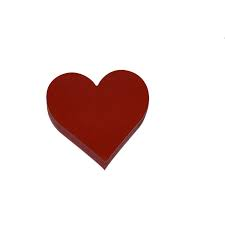 i Kochane DzieciZa nami pierwsze tygodnie zdalnej pracy. Wiemy, ze od nas wszystkich wymagało to zmiany codziennych naszych przyzwyczajeń          i dostosowanie się do nowych warunków. Z całego serca dziękujemy Wam i naszym kochanym Dzieciaczkom za współpracę, za poświęcony czas, wsparcie i zrozumienie nowej rzeczywistości. Dziękujemy za Wasze ciepłe słowa i zdjęcia, które co jakiś czas do nas trafiają:). Cieszymy się, że wykorzystujecie ten czas jak najlepiej.Życzymy Wam dużo zdrowia, wytrwałości i spokojuI liczymy, że niebawem  spotkamy  się wszyscy w przedszkolu.WychowawczyniePrzesyłamy Wam tematykę zajęć na kolejny tydzień:„Dbamy o naszą planetę”Jak sam temat nam podpowiada, w tym tygodniu będziemy rozmawiali na temat naszej planety, sposobów dbania o nią, oraz konieczności segregowania śmieci, wyjaśnimy sobie również pojęcie EKOLOGIA Czas realizacji: 14.04-17.04.2020Piosenka przewodnia na ten tydzień: „Ekologia”    https://www.youtube.com/watch?v=tRjjS-Pw9FgCzytanka nr 2514.04.2020 ( wtorek)1. Rozmowa z dziećmi na temat konieczności szanowania przyrody. Próba udzielenia odpowiedzi przez dziecko na pytanie „Dlaczego powinniśmy chronić nasze środowisko? Wyjaśnienie dzieciom pojęcia EKOLOGIA2. „Eko- ludek”- praca plastyczno-techniczna rozwijająca umiejętności łączenia ze sobą różnych materiałów. Wykonanie postaci Eko- ludka z surowców wtórnych według pomysłu dzieci ( do tej pracy możecie Kochani wykorzystać np. rolki po papierze toaletowym, stare gazety, guziki, różne kawałki materiałów, taśma klejąca, sznurek itp….)3. „Rośliny w moim domu”- dbanie o rośliny znajdujące się w domu. Samodzielne podlewanie ich, obserwacja roślin kwitnących, zwrócenie uwagi na kolory i kształty kwiatów oraz liści. Przy pomocy rodziców- poznanie ich nazw. Dzielenie tych nazw na sylaby, głoski, wysłuchiwanie głosek na początku i na końcu wyrazu.4. Zapoznanie z melodią i tekstem piosenki pt. „Ekologia”. Nauka piosenki metodą ze słuchu.15.04.2020 (środa)1. Oglądanie wspólnie z rodzicami bajki edukacyjnej pt: „Ekologiczny dom”. Zastanówcie się wspólnie, o kim jest mowa w tej bajce oraz w jaki sposób Ekomalińscy dbają o ekologię :)https://www.youtube.com/watch?v=PYd88-RyaLs2. Oglądanie globusa  (lub dowolnej ilustracji przedstawiającej model ziemi). Wskazywanie kontynentów, oceanów. Określanie jaki kształt ma ziemia.3. Wykonanie przy pomocy rodziców pracy kreatywnej rozwijającej sprawność manualną oraz koordynację wzrokowo-ruchową pt „Musujący wulkan”. (Sposób wykonania w poniższym linku)https://eduzabawy.com/kreatywnie-z-dzieckiem/aneta-gradzka-rudziak/wulkan/4. Zabawa logopedyczna: „Zgadnij kto to?- naśladowanie głosów różnych ptaków, zwierząt.16.04.2020 (czwartek)1. Uważne słuchanie wiersza D. Gellner pt. „Kosz na śmieci”Raz widziały w parku dzieci, co wyprawiał kosz na śmieci . Pod czerwone wziął się boki i urządzał dzikie skoki . Przez parkowe pędził dróżki, rozrzucając szkła i puszki . I przemykał alejkami z papierami za uszami . Tu coś zgubił, tam coś rzucił, wreszcie w krzakach się przewrócił . Zawołały w końcu dzieci: – Kosz na śmieci! I tak śmieci? Kosz zza krzaka nos wystawił, śmietnikowy strój poprawił, spod śmieciowej zerknął grzywki: – Chciałem trochę mieć rozrywki! Od lat w jednym miejscu stałem… Nikt z nas nie jest ideałem!Rozmowa z dziećmi na temat wysłuchanego wiersza. Próby udzielenia odpowiedzi na pytanie: „co by było, gdyby nie było koszy na śmieci? Jak wyglądałaby nasza ziemia?”2. Zabawa utrwalająca orientację przestrzenną „Wykonaj zadanie”- dziecko wykonuje polecenie rodzica np. Idź do przodu, idź do tyłu, dwa kroki w prawą, trzy kroki w lewo itp.3. Oglądanie wspólnie z rodzicami bajki edukacyjnej pt: „Rady na odpady”- rozmowa z dziećmi na temat konieczności segregowania śmiecihttps://www.youtube.com/watch?v=0WS8vo0iD2k&t=107s4. Utrwalenie piosenki pt. „Ekologia”17.04.2020 (piątek)1.  Zestaw ćwiczeń gimnastycznychhttps://www.youtube.com/watch?v=zxntyealq1g2 . Praca plastyczna ( przy użyciu kredek lub farb) według pomysłu dzieci pt: „Dbam o naszą ziemię”3. Doskonalenie umiejętności liczenia, dodawania i odejmowania na konkretach ( np. klockach).Utrwalanie poprzez  wykorzystanie  różnych kart z zasobów własnych lub ze strony:https://eduzabawy.com/karty_pracy/policz-obrazki/4. Utrwalanie obrazu graficznego (drukowanego i pisanego) poznanych literek, wyszukiwanie określonych liter w różnych tekstach, czytanie wyrazów i prostych zdań ( czytanka nr 25)Doskonalenie umiejętności grafomotorycznychhttps://eduzabawy.com/nauka-pisania-do-drukowania/https://eduzabawy.com/karty_pracy/grafomotoryka